Die Zeitschrift dient dem wissenschaftlichen Austausch über kritische Theorie und ihrer Anwendung auf konkrete Herausforderungen unserer Zeit. 
Die »Zeitschrift für kritische Theorie« ist ein Diskussionsforum für die materiale Anwendung kritischer Theorie auf aktuelle Gegenstände und bietet einen Rahmen für Gespräche zwischen den verschiedenen methodologischen Auffassungen heutiger Formen kritischer Theorie. Sie dient als Forum, das einzelne theoretische Anstrengungen thematisch bündelt und kontinuierlich zu präsentiert.
www.zkt.zuklampen.deSVEN KRAMER: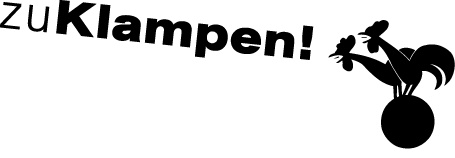 Ihre Ansprechpartnerin für die Pressearbeit 
Ihre Ansprechpartnerin für die Pressearbeit 
Ihre Ansprechpartnerin für die Pressearbeit 
Lilian Aly
Kirchner Kommunikation
Gneisenaustr. 85
10961 Berlin
Lilian Aly
Kirchner Kommunikation
Gneisenaustr. 85
10961 Berlin
Fon (0) 30 . 84 71 18 0
aly@kirchner-pr.de
www.kirchner-pr.de
PRESSEINFORMATION PRESSEINFORMATION Springe, Stand: 28.03.2024Springe, Stand: 28.03.2024Sven Kramer (Hrsg.), Gerhard Schweppenhäuser (Hrsg.)Zeitschrift für kritische Theorie, Heft 50/51
26. Jahrgang (2020)
zu Klampen Verlag288 Seiten, EPUB
Euro (D) 25,99ISBN 9783866748798Erscheinungstermin: 17.12.2020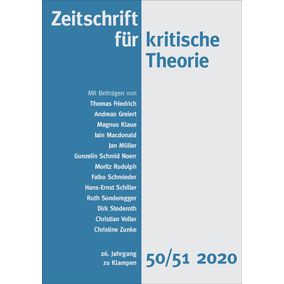 